Защита растенийЛамадор Про // Защита и карантин растений. - 2014. - № 2. - С. 22.Ламадор Про - системный протравитель, специально созданный для защиты семян и всходов ярового и озимого ячменя от широкого спектра семенной, почвенной и аэрогенной инфекции.Жемчужин, С. Г. Биопестициды: открытие, изучение и перспективы применения / С. Г. Жемчужин // Агрохимия. - 2014. - № 3. - С. 90-96.Представлен обзор опубликованных в последнее время работ, освещающих различные аспекты проблемы биопестицидов.Обзор фитосанитарного состояния посевов сельскохозяйственных культур в Российской Федерации в 2013 году и прогноз развития вредных объектов в 2014 году // Защита и карантин растений. - 2014. - № 3. - Прил. : с. 4-336. - 2 табл., 333 рис.Протравители семян зерновых культур / В. И. Долженко [и др.] // Защита и карантин растений. - 2014. - № 2. – Прил. : с. 55-92. - 12 табл.Протравливание семян - первая ступень получения защищенного и продуктивного агроценоза / В. В. Немченко [и др.] // Защита и карантин растений. - 2014. - № 3. - С. 22-24. - 2 табл.Первый шаг в защите растений от болезней - это защита проростка на первых этапах его развития от неблагоприятных факторов. Наиболее экономичным и экологически безопасным приемом, обеспечивающим развитие здоровых проростков сельскохозяйственных культур, остается предпосевное протравливание семян.Титова, Л. Г. ГИС-технологии в практике карантина растений / Л. Г. Титова, Ю. Э. Клечковский // Защита и карантин растений. - 2014. - № 3. - С. 36-37. - 2 рис.В статье приведены результаты исследований возможности использования ГИС-технологий и компьютерных программ для усовершенствования проведения анализа фитосанитарного риска в части определения возможности акклиматизации адвентальных организмов на Украине.Болезни растений и борьба с нимиАгаев, Д. Т. Кладоспориоз томатов в закрытом грунте / Д. Т. Агаев // Аграрная наука. - 2014. - № 1. - С. 24-26.В статье приведены результаты исследований динамики развития Cladosprium fulvum, действие климатических условий на распространение болезни и пути его предотвращения.Львова, Л. С. Метод определения фузариозных зерен ржи и ячменя / Л. С. Львова, А. В. Яицких // Защита и карантин растений. - 2014. - № 2. - С. 42-44.Разработан визуальный метод определения содержания фузариозных зерен в зерне ржи и ячменя по комплексу внешних отличительных признаков.Павлова, Е. А. Диагностика скрытой вирусной инфекции картофеля - важный этап семеноводства / Е. А. Павлова // Защита и карантин растений. - 2014. - № 2. - С. 15-16. - 5 рис.Онищенко, О. И. Влияние орошения на развитие болезней маточных растений капусты краснокочанной / О. И. Онищенко, С. А. Рудой // Защита и карантин растений. - 2014. - № 3. - С. 42-43. - 2 табл.Дана оценка технологии выращивания маточников капусты краснокочанной, определено влияние способов орошения на особенности проявления болезней на растениях в период вегетации и при хранении.Романова, А. В. Болезни овощей при хранении / А. В. Романова, Е. В. Янченко // Картофель и овощи. - 2014. - № 1. - С. 29-30.В статье дана классификация болезней овощей (белокочанной и цветной капусты) столовой моркови и свеклы, лука, бахчевых) в процессе хранения (неинфекционные, инфекционные, грибные, бактериальные, вирусные, симптомы, причины их возникновения. Описаны основные инфекционные и функциональные болезни, условия снижения потерь овощной продукции.Стаценко, А. П. Ранняя диагностика инфекции в клубнях / А. П. Стаценко, Д. А. Капустин // Картофель и овощи. - 2014. - № 4. - С. 25.В статье представлен биохимический метод оценки поражений картофеля бактерицидными и грибковыми инфекциями, основанный на определении степени накопления аминокислоты пролина в клубнях. Рассчитывают отношение содержания пролина в испытуемых и контрольных клубней, на основании чего определяют степень их поражения. Новый метод позволяет прогнозировать сохранность клубней к весне.Тревайс, Л. Пока не распустились листья / Л. Тревайс // Приусадебное хозяйство. - 2014. - № 3. - С. 20-21.О болезнях плодовых культур.Филиппов, А. В. Гербицидные токсикозы картофеля / А. В. Филиппов // Защита и карантин растений. - 2014. - № 3. - С. 44-46. - 2 табл., 2 рис.Рассматриваются симптомы токсикозов картофеля, вызываемые остатками в почве гербицидов, содержащих сульфонилмочевину, имидазолины, дикамбу, пиклорам и клопиралид. Приведены условия их деструкции и необходимые ограничения применения в севооборотах с участием картофеля.Вредители растений и борьба с нимиВлияние севооборота на численность золотистой картофельной нематоды / А. Г. Бабич [и др.] // Защита и карантин растений. - 2014. - № 1. - С. 42-45. - 8 рис.Дан анализ изменения заселенности почвы золотистой картофельной нематодой при выращивании картофеля в монокультуре, короткоротационных и многопольных севооборотах. Усовершенствованы доступные, экологически безопасные защитные мероприятия для приусадебного сектора, а также хозяйств различных форм собственности.Денисов, Н. И. Вредители виноградовых на юге Приморья / Н. И. Денисов // Защита и карантин растений. - 2014. - № 1. - С. 35-37.Представлена характеристика наиболее распространенных вредителей семейства виноградовых.Коваленков, В. Г. Шпанка красноголовая - энтомофаг итальянского пруса / В. Г. Коваленков // Защита и карантин растений. - 2014. - № 2. - С. 36-37.Мишустин, Р. Не всё энхитрея, что ползает : [о вредителе цветочных культур] / Р. Мишустин // Приусадебное хозяйство. - 2014. - № 3. - С. 62-63.Мишустин, Р. Сциариды: напасть или просто живость? / Р. Мишустин // Приусадебное хозяйство. - 2014. - № 2. - С. 59-61.Мунтян, Е. М. Чувствительность к инсектицидам западного цветочного трипса (Frankliniella occidentalis PERGANDE) (THYSANOPTERA: THRIPIDAE) / Е. М. Мунтян, М. Г. Батко, И. Г. Язловецкий // Агрохимия. - 2014. - № 2. - С. 33-38. - 2 табл.Представлены результаты лабораторной оценки чувствительности тепличной популяции западного цветочного трипса к фосфорорганическим, пиретроидным и неникотиноидным инсектицидам. Показано, что популяция вредителя сохраняла чувствительность к тиаметоксаму. К пиримифос-метилу, циперметрину и имидаклоприду сформировалась 85-, 1700- и 3-кратная степень резистентности соответственно. На основе анализа индексов токсичности инсектицидов установлено, что пиримифос-метил, циперметрин и имидаклоприд неэффекивны против данной популяции F. occidentalis . Для защиты овощных культур в теплицах предложено использовать современные химические препараты с различным механизмом действия (авермектины, фенилпиразолы, ювеноиды), а также альтернативные методы борьбы (биологические средства, синие клеевые ловушки с кайромонами и феромонами).Оптимизация феромониторинга хлопковой совки на посевах кукурузы в ЦЧР / Н. А. Саранцева [и др.] // Защита и карантин растений. - 2014. - № 3. - С. 27-29. - 4 рис.В статье приводятся данные по изучению сезонной динамики лёта бабочек хлопковой совки на посевах кукурузы. Установлена возможность проведения наблюдений за лётом бабочек при размещении ловушек в лесополосах, примыкающих к посевам. Показано, что динамика отлова самцов в ловушки и суммарное количество отловленных самцов в различных частях полей и в лесополосах идентичное. Это позволяет облегчить проведение мониторинга хлопковой совки без снижения его эффективности.Саламатин, В. Н. Феромониторинг калифорнийской щитовки в Ростовской области / В. Н. Саламатин // Защита и карантин растений. - 2014. - № 3. - С. 33-36. - 2 табл.Изучены некоторые биологические особенности карантинного вредителя - калифорнийской щитовки в условиях приазовской зоны Ростовской области. Описаны способы мониторинга. Установлена динамика лёта самцов, в частности, в районе исследования отмечено появление III поколения щитовок.Секун, Н. П. Плодовая мушка - новый вредитель озимого рапса на Украине / Н. П. Секун, Е. В. Снежок // Защита и карантин растений. - 2014. - № 1. - С. 38-39. - 2 табл.Изучены особенности биологии плодовой мушки и ее вредоносность на озимом рапсе. Испытан ряд химических инсектицидов и биопрепарат против вредителя. Выявлена высокая эффективность Би-58 Нового, каратэ зеона и актофита.Соколянская, М. П. Формирование резистентности к пиретроидам у личинок комнатной мухи Musca domestia / М. П. Соколянская // Агрохимия. - 2014. - № 3. - С. 54-59. - 2 рис.Авторами исследована скорость формирования резистентности к двум пиретроидам дельтаметрину и фенвалерату личинок комнатной мухи, роль гидролитических ферментов в формировании резистентности, кросс-резистентность селектированных линий к инсектицидам нескольких классов. Выявлено, что быстрее всего резистентность у личинок формируется к фенвалерату, существенную роль в формировании этой резистентности играют неспецифические эстеразы. Кросс-резистентность обеих линий наиболее значительна к пиретроидам; к битоксибациллину, таметоксаму и аверсектину С отмечена негативная кросс-резистентность.Черкезова, С. Р. Новые вредители в садах юга России / С. Р. Черкезова // Защита и карантин растений. - 2014. - № 2. - С. 36-39.Сорные растения и борьба с нимиБерназ, Н. И. Баковые смеси гербицидов для защиты капусты / Н. И. Берназ // Картофель и овощи. - 2014. - № 1. - С. 24-25.В статье приведены результаты оценки эффективности баковых смесей почвенных гербицидов на посадках капусты белокочанной. Максимальное уничтожение сорных растений (82-92%) в течение 2 месяцев после высадки было достигнуто при применении смеси препаратов бутизан и комманд (1,5+0,15 л/га).Берназ, Н. И. Как защитить от сорняков лук, морковь, томаты? / Н. И. Берназ // Картофель и овощи. - 2014. - № 4. - С. 13.Иващенко, Н. П. Борьбу с ценхрусом активизируем / Н. П. Иващенко // Защита и карантин растений. - 2014. - № 1. - С. 29-30.Костюк, А. В. Эффективность гербицида Дублон Голд на кукурузе в Приморье / А. В. Костюк, Н. Г. Лукачева // Земледелие. - 2014. - № 1. - С. 46-48. - 2 табл.Гербицид Дублон Голд в баковой смеси с Луварамом снижает засоренность посевов кукурузы злаковыми и двудольными сорняками, не обладает последействием. При передозировке оказывает фитотоксичное действие на растения, и снижать урожайность.Курдюкова, О. Н. Контроль многолетних сорняков в посадках картофеля / О. Н. Курдюкова, Н. И. Конопля // Защита и карантин растений. - 2014. - № 2. - С. 39-40.Курдюкова, О. Н. Плодовитость сорняков при различных условиях их вегетации / О. Н. Курдюкова // Защита и карантин растений. - 2014. - № 1. - С. 40-41.Лунева, Н. Н. Борщевик Сосновского в Российской Федерации / Н. Н. Лунева // Защита и карантин растений. - 2014. - № 3. - С. 12-18.Защита отдельных сельскохозяйственных культурАссортимент пестицидов для защиты картофеля / В. И. Долженко [и др.] // Картофель и овощи. - 2014. - № 2. - С. 22-24.В статье детально рассмотрены вредители, болезни и сорные растения, представляющие опасность для картофеля в РФ. Против представителей каждой группы рекомендованы современные пестициды из различных химических классов. Подробно приведены регламенты применения каждого препарата.Богачук, Н. И. Для снижения развития корневой гнили / Н. И. Богачук, Г. С. Марьин, О. Г. Марьина-Черемных // Защита и карантин растений. - 2014. - № 1. - С. 22-23. - 3 табл.Показано, что поражение корневой гнилью яровой пшеницы, плотность популяции микромицетов и дождевых червей зависят от нормы внесения мульчи, времени ее нахождения на поверхности до заделки и от способа ее заделки в почву.Джалилов, Ф. С. Защита капусты от болезней в период вегетации / Ф. С. Джалилов, Во Тхи Нгок Ха // Картофель и овощи. - 2014. - № 1. - С. 20-23. - 7 рис.В статье рассмотрены основные болезни капусты, которые развиваются в период вегетации (сосудистый и слизистый бактериоз, кила, фузариозное увядание, альтернариоз и белая гниль). Основное внимание уделено симптомам, биологическим свойствам возбудителей, источникам инфекции, устойчивости сортов и мерам защиты.Защита семян гибридных культур / Д. А. Кольбин [и др.] // Защита и карантин растений. - 2014. - № 2. - С. 23-24. - 2 рис.В данной работе изучена биологическая и хозяйственная эффективность препаратов для защиты семян на основе тиаметоксама (Круйзер на подсолнечнике, Форс Магна на сахарной свекле, Форс Зеа на кукурузе). Получена значительная прибавка урожая пропашных культур в результате использования данных продуктов.Прах, С. В. Защита сливы от клястероспориоза и сливовой плодожорки в Краснодарском крае / С. В. Прах, И. Г. Мищенко // Защита и карантин растений. - 2014. - № 1. - С. 26-27.На высоковосприимчивом к клястероспориозу сорте сливы Кабардинская ранняя по стандартным и оригинальным методикам была проведена оценка биологической эффективности химических и биохимических препаратов против основных вредных объектов. С учетом биологических особенностей возбудителей клястероспориоза и сливовой плодожорки определены оптимальные сроки защиты, выявлены наиболее эффективные пестициды и микробиологические препараты и испытана технология защиты сливы.Спиглазова, С. Ю. Надежная защита картофеля / С. Ю. Спиглазова // Картофель и овощи. - 2014. - № 3. - С. 25-26.В статье представлены описание и характеристики основных болезней картофеля в период вегетации - фитофтороза и альтернариоза (вредоносность, источники инфекции, биология патогенов, благоприятные условия для развития болезней), меры, помогающие снизить вредоносность болезней и система защиты картофеля от фитофторозов и альтернариоза.Травина, С. Н. Экологическая защита картофеля от фитофтороза / С. Н. Травина, С. В. Абакшина // Картофель и овощи. - 2014. - № 2. - С. 28-29.Авторами предложены экологические методы борьбы с фитофторозом картофеля в условиях Мурманской области. Для подавления возбудителя болезни используются не химические препараты, а отвары и настои, приготовленные из дикорастущих культурных растений (Herba Chelidoni majoris< Padus avium Nill< Allium sativum L.). Эти растения обладают фунгицидными свойствами, но менее вредны для человека, животных, окружающей среды, что важно для сохранения уязвимой природы севера. По предварительным результатам, по эффективности приготовленные отвары не уступают действию препаратов акробат и полирам.Целесообразность совмещения полифункциональных препаратов-регуляторов роста растений с современными системными фунгицидами / Т. А. Рябчинская [и др.] // Агрохимия. - 2014. - № 2. - С. 26-32. - 5 рис.Обсуждаются эффекты действия фунгицидного препарата дозор и регулятора роста биологического происхождения стиммунол ЕФ при их совместном и раздельном использовании для предпосевной обработки семян ярового ячменя. Установлено пролонгированное системное действие на растения фунгицида дозор. Показана целесообразность совмещения двух препаратов со сложным иммуно- и росторегулирующим действием.Шаманская, Л. Д. Оптимизация фитосанитарного состояния промышленных насаждений яблони в Алтайском крае / Л. Д. Шаманская // Достижения науки и техники АПК. - 2014. - № 3. - С. 58-61. - 2 табл.В статье представлены результаты испытания препаратов на основе природных биологически активных веществ (БАВ): Фос, Артафидин и Vita-Старт против вредителей яблони в первые годы выращивания. Они обеспечивают эффективную защиту от яблонной тли, гусениц боярышницы 1-го возраста на уровне 98,2...100%, снижают численность листового клеща в 10-17 раз и могут рассматриваться как альтернатива химическим пестицидам.Шешегова, Т. К. Некоторые приёмы и средства защиты озимой пшеницы от спорыньи / Т. К. Шешегова, Л. М. Щеклеина // Достижения науки и техники АПК. - 2014. - № 3. - С. 47-50. - 3 табл., 2 рис.В статье изложены результаты изучения жизнеспособности разных инфекционных структур (склероции, конидии, аскоспоры) спорыньи под действием профилактических мероприятий, фунгицидов и биоагентов.Составитель: Л. М. Бабанина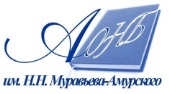 Государственное бюджетное учреждение культуры«Амурская областная научная библиотека имени Н.Н. Муравьева-Амурского